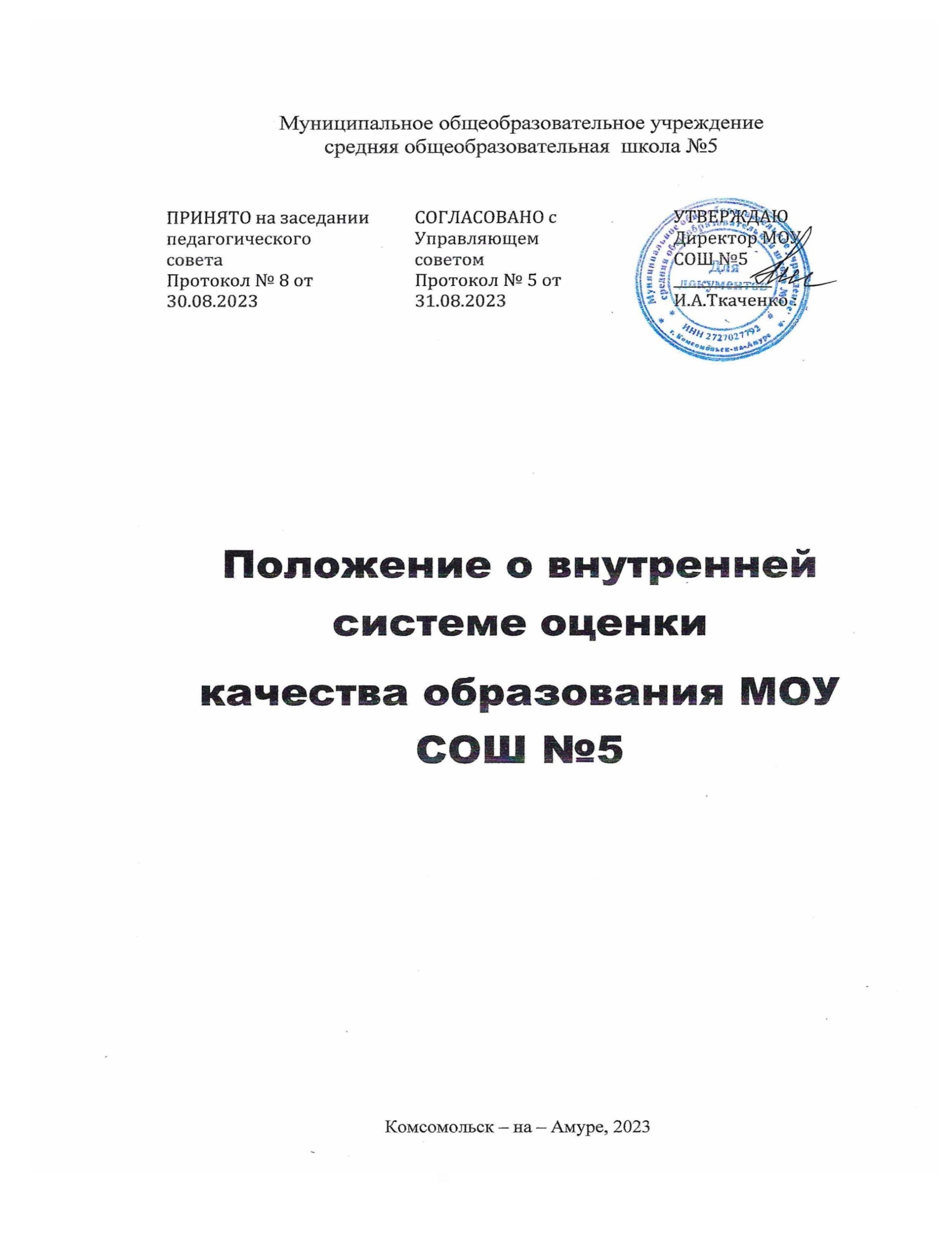 Положение о внутренней системе
оценки качества образования МОУ СОШ №51. Общие положения1.1. Настоящее Положение о внутренней системе оценки качества образования (далее – Положение ВСОКО) в Муниципальном  общеобразовательном учреждении средней общеобразовательной школе №5  (далее – МОУ СОШ №5)  закрепляет и регулирует:- структуру ВСОКО и ее основные направления;- подходы к обеспечению объективности ВСОКО;- общие требования к оценочным средствам реализации рабочих программ;- порядок организации и проведения контрольно-оценочных процедур; -направления и критерии мониторинга личностных и диагностики метапредметных образовательных результатов;- состав внутришкольных мониторингов;- структуру отчета о самообследовании.1.2. В Положении ВСОКО учтена действующая в РФ система федерального государственного контроля качества образования, подходы к независимой системе оценки качества образования; национальные исследования качества образования и международные сопоставительные исследования качества образования.1.3. Положение разработано в соответствии:- с Федеральным законом от 29.12.2012 № 273-ФЗ «Об образовании в Российской Федерации»;- Приказ Министерства просвещения Российской Федерации от 22.03.2021 № 115
"Об утверждении Порядка организации и осуществления образовательной деятельности по основным общеобразовательным программам - образовательным программам начального общего, основного общего и среднего общего образования";- с учетом Показателей, характеризующих общие критерии оценки качества образовательной деятельности организаций, осуществляющих образовательную деятельность, утвержденных приказом Минпросвещения от 13.03.2019 № 114;-приказаМинпросвещенияРоссииот18.05.2023№372«Обутверждениифедеральной образовательной программы начального общего образования» (далее – ФОП НОО);-приказаМинпросвещенияРоссииот18.05.2023№370«Обутверждениифедеральной образовательной программы основного общего образования» (далее – ФОП ООО);приказаМинпросвещенияРоссииот18.05.2023№371«Обутверждениифедеральной образовательной программы среднего общего образования» (далее – ФОП СОО);-приказа Минпросвещения России от 31.05.2021 № 286 «Об утверждении федерального государственного образовательного стандарта начального общего образования» (далее – ФГОС НОО третьего поколения);-приказа Минобрнауки России от 06.10.2009 № 373 «Об утверждении и введении в действие федерального государственного образовательного стандарта начального общего образования» (далее – ФГОС НОО второго поколения);-приказа Минпросвещения России от 31.05.2021 № 287 «Об утверждении федерального государственного образовательного стандарта основного общего образования» (далее – ФГОС ООО третьего поколения);-приказа Минобрнауки России от 17.12.2010 № 1897 «Об утверждении федерального государственного образовательного стандарта основного общего образования» (далее – ФГОС ООО второго поколения);-приказа Минобрнауки России от 17.05.2012 № 413 «Об утверждении федерального государственного образовательного стандарта среднего общего образования» (далее – ФГОС СОО);-Порядк проведения самообследования в образовательной организации, утвержденным приказом Минобрнауки от 14.06.2013 № 462;-устав Муниципального общеобразовательного учреждения средней школы №5 г. Комсомольска-на-Амуре;-Положение о формах, периодичности, порядке текущего контроля и промежуточной аттестации обучающихся;-Положение организации образовательных программ с использованием электронного обучения и дистанционных образовательных технологий.- иными нормативно-правовыми документами, регламентирующими деятельность ОО при формировании ВСОКО.1.4. Понятия и термины, использованные в Положении ВСОКО:- внутренняя система оценки качества образования - это функциональное единство должностных лиц, локальных регуляторов, процедур и методов оценки, посредством которых обеспечивается своевременная и полная информация о соответствии образовательной деятельности МОУ СОШ №5 требованиям ФГОС и потребностям участников образовательных отношений;- внутришкольный контроль – общий административный контроль качества образования в МОУ СОШ №5, основанный на данных ВСОКО и обеспечивающий функционирование ВСОКО;- качество образования – комплексная характеристика образовательной деятельности и подготовки обучающегося, выражающая степень его соответствия ФГОС, образовательным стандартам, федеральным государственным требованиям и (или) потребностям физического или юридического лица, в интересах которого осуществляется образовательная деятельность, в том числе степень достижения планируемых результатов освоения основной образовательной программы (ст. 2 ФЗ-273);- независимая оценка качества образования – регламентируемый на федеральном уровне инструмент внешней оценки качества образования, осуществляемой официально уполномоченным оператором;- основная образовательная программа – комплекс основных характеристик образования (объем, содержание, планируемые результаты), организационно-педагогических условий, структура которых задана требованиями ФГОС общего образования;- оценка – установление соответствия планируемых и фактических показателей;- диагностика – замер, срез;- мониторинг – длительное системное наблюдение за управляемым объектом; - АООП – адаптированная основная образовательная программа;- ВПР – всероссийская проверочная работа- ГИА – государственная итоговая аттестация;- ДОТ – дистанционные образовательные технологии;- ЕГЭ – единый государственный экзамен;- КИМ – контрольно-измерительные материалы;- НИКО – национальные исследования качества образования;- НОКО – независимая оценка качества образования;- ОВЗ – ограниченные возможности здоровья;- ОГЭ – основной государственный экзамен;- ОГЭ – основной государственный экзамен;- ООП – основная образовательная программа;- СанПиН – санитарно-эпидемиологические правила и нормы;- УУД – универсальные учебные действия;- ЭО – электронное обучение.1.5. ВСОКО функционирует как единая система контроля и оценки качества образования в ОО и включает в себя: • субъекты контрольно-оценочной деятельности; • контрольно-оценочные процедуры; • контрольно-измерительные материалы; • аналитические документы для внутреннего потребления; • информационно-аналитические продукты для трансляции в публичных источниках.2. Организационная модель ВСОКО2.1. Организационная модель ВСОКО включает как взаимосвязанные компоненты:- функционал должностных лиц;- локальные нормативные акты и программно-методические документы;- предмет/ направления, критерии/ показатели оценки предметных и метапредметных результатов и диагностики личностных результатов;- типы и виды контроля;- формы и методы контрольно-оценочных и диагностических процедур;- информационно-аналитические материалы;- циклограммы и графики контрольно-оценочных и диагностических процедур;- программно-аппаратное обеспечение, цифровые ресурсы.  2.2. В рамках ВСОКО оценивается:качество образовательных программ;качество условий реализации образовательных программ, в том числе инфраструктура МОУ СОШ №5 и ее доступность для детей с ОВЗ и инвалидностью;качество образовательных результатов обучающихся;удовлетворенность потребителей качеством образования.2.3. Направления, обозначенные в пункте 2.2, оцениваются посредством следующих внешних и внутренних мероприятий.2.4. Состав должностных лиц, выполняемый ими в рамках ВСОКО функционал и сроки контрольно-оценочных мероприятий определяются ежегодно директором МОУ СОШ №5.2.5. Результаты внешних мероприятий используются МОУ СОШ №5 в целях, необходимых для осуществления внутренней оценки качества образования и избежания увеличения нагрузки на обучающихся и педагогов.2.6. Критерии и показатели контрольно-оценочных и диагностических процедур представлены в Приложениях 1 – 6 к настоящему Положению.2.7. Контрольно-оценочные мероприятия и процедуры в рамках ВСОКО включаются в годовой план работы МОУ СОШ №5.3. Оценка образовательных результатов обучающихся3.1. В качестве объекта оценки результатов реализации ООП (по уровням общего образования), разработанных на основе ФГОС и ФОП, выступают:предметные результаты обучения;метапредметные результаты обучения;личностные результаты;достижения учащихся на конкурсах, соревнованиях, олимпиадах различного уровня;удовлетворенность родителей качеством образовательных результатов.3.1.1. Оценка достижения метапредметных и предметных результатов освоения ООП (по уровням общего образования) проводится в соответствии с Положением о формах, периодичности и порядке текущего контроля успеваемости и промежуточной аттестации обучающихся по основным общеобразовательным программам МОУ СОШ №5.3.1.2. Сводная информация по итогам оценки предметных результатов проводится по параметрам согласно приложению 4.3.1.3. Достижение личностных результатов освоения ООП (по уровням общего образования) диагностируется в ходе неперсонифицированного мониторинга личностного развития обучающихся и встроенного педагогического наблюдения в соответствии с графиком, устанавливаемым директором Школы.3.1.4. Достижения учащихся на конкурсах, соревнованиях, олимпиадах различного уровня оцениваются по критериям и показателям, приведенным в приложении 7.3.1.5. Удовлетворенность родителей качеством образовательных результатов оценивается в конце каждого учебного года на основании опросов и анкетирования, которые проводятся раз в полгода.3.1.6. Все образовательные достижения обучающегося подлежат учету. Результаты индивидуального учета фиксируются:в электронном журнале успеваемости;в справке по итогам учета единиц портфолио обучающегося.3.1.7. Подходы, обозначенные в пп. 3.1. – 3.1.6. распространяются как на ООП нормативно развивающихся обучающихся, так и на обучающихся, осваивающих адаптированные основные образовательные программы (АООП).4. Оценка образовательной деятельности4.1. Оценке подлежат ООП соответствующего уровня общего образования, разработанные согласно требованиям ФГОС НОО, ФГОС ООО, ФГОС СОО в соответствии с ФОП. Оценка ООП проводится на этапе ее разработки или изменения (до утверждения) на предмет соответствия содержания и структуры ООП федеральным требованиям.4.1.1. Результаты оценки ООП (по уровням общего образования) прикладываются к протоколу утверждения программы педагогическим советом.4.1.2. В случае внесения в ООП (по уровням общего образования) изменений и/или дополнений проводится оценка этих изменений и дополнений на предмет соответствия требованиям ФГОС  и ФОП соответствующего уровня общего образования.4.2. Оценка дополнительных общеобразовательных программ проводится только на этапе их внесения в школьный реестр дополнительных общеобразовательных программ по параметрам:соответствие тематики программы запросу потребителей;наличие документов, подтверждающих этот запрос;соответствие содержания программы заявленному направлению дополнительного образования;соответствие структуры и содержания программы региональным требованиям (при их наличии);наличие в программе описанных форм и методов оценки планируемых результатов освоения программы обучающимся.4.2.1. Оценка реализации дополнительного образования проводится по схеме анализа занятия (приложение 3).	5. Оценка условий реализации образовательных программ5.1. Структура оценки условий реализации образовательных программ разрабатывается на основе требований ФГОС к кадровым, финансовым, психолого-педагогическим, материально-техническим и информационно-методическим условиям и другим требованиям федерального и регионального образования.5.2. Оценочные таблицы разрабатываются ежегодно ответственным, назначенным директором  МОУ СОШ №5, в том числе на основании проверочных листов, используемых при осуществлении федерального государственного контроля (надзора) в сфере образования.5.3. Оценка условий реализации образовательных программ проводится:на этапе разработки ООП (стартовая оценка);ежегодно в ходе подготовки отчета о самообследовании;в иные периоды, устанавливаемые директором МОУ СОШ №5.5.4. Оценка условий предусматривает:наличие в каждой ООП по уровню общего образования «дорожной карты» обеспечения и развития условий в соответствии с требованиями ФГОС общего образования;учет федеральных показателей деятельности образовательной организации, подлежащей самообследованию;учет федеральных требований к содержанию отчета о самообследовании;использование аутентичных критериев оценки условий в соответствии с требованиями ФГОС общего образования.Оценка условий реализации ООП проводится согласно Приложению 3 к настоящему Положению.Административный контроль исполнения «дорожной карты» развития условий реализации основных образовательных программ – интегрирован с самообследованием школы.Результаты ежегодной оценки условий реализации основных общеобразовательных программ вносятся в отчет о самообследовании.Оценка условий реализации дополнительных общеобразовательных программ проводится в рамках оценки условий реализации основных образовательных программ. Критерии, специфичные для оценки условий реализации дополнительных образовательных программ, формируются под промо-концепцию таких программ, по инициативе директора школы.Допускается отражать те или иные условия, необходимые для реализации конкретных рабочих программ или дополнительных общеразвивающих программ в их пояснительных записках.6. Административный контроль и объективность ВСОКО6.1. Функционирование ВСОКО подчинено задачам внутришкольного административного контроля.6.2. Административный контроль гарантирует объективность результатов ВСОКО.6.3. В целях достижения объективности ВСОКО поддерживается единая культура педагогического коллектива в части оценочной деятельности, которая включает:- наличие оценочных модулей во всех рабочих программах по дисциплинам и курсам учебного плана и курсам внеурочной деятельности;- полное соответствие планируемых и оцениваемых результатов, их обязательная кодификация;- доступность кодификаторов образовательных результатов как для обучающихся, так и для родителей;- использование всеми педагогами уровневых оценочных материалов, позволяющих определять высокий, повышенный или базовый уровни освоения содержания рабочих программ;- фиксацию высокого уровня освоения отметкой «5»; повышенного отметкой «4»; базового отметкой «3);- охват планируемых результатов блоков «ученик научится»; «ученик получит возможность научиться»;- составление тематического содержания и оценочных инструментов для углубленных предметов с ориентацией на блок «ученик получит возможность научиться»;- системную просветительскую работу с родителями по вопросам оценки.6.4. Взаимосвязь контрольно-оценочных и диагностических процедур ВСОКО и задач административного контроля обеспечивается:- приказом «Об административном контроле, проведении самообследования и обеспечении функционирования ВСОКО в …/… учебном году».- ежегодным планом административного контроля, в который встроена циклограмма контрольно-оценочных и диагностических процедур;- системной управленческой аналитикой, основанной на данных ВСОКО в разрезе их востребованности для принятия управленческих решений.7. Мониторинг7.1. В рамках ВСОКО проводятся мониторинги:личностного развития обучающихся;достижения обучающимися метапредметных образовательных результатов;академической успеваемости обучающихся, результатов ГИА, ВПР, НИКО, региональных диагностик;выполнения «дорожной карты» развития условий реализации образовательных программ;показателей отчета о самообследовании.7.2. Мониторинг показателей отчета о самообследовании проводится один раз в три года, а его результаты вносятся в аналитическую часть отчета о самообследовании согласно федеральным требованиям.7.3. По инициативе участников образовательных отношений и (или) в рамках Программы развития МОУ СОШ№5 разрабатываются и проводиться иные мониторинги. Перечень текущих и новых мониторингов фиксируется приказом «Об административном контроле, проведении самообследования и обеспечении функционирования ВСОКО в…/… учебном году».8. ВСОКО и самообследования8.1. Самообследование –мероприятие ВСОКО8.2. Отчет о самообследовании –документ ВСОКО (Приложение 8).8.3. График работ по самообследованию и подготовке отчета о самообследовании утверждается приложением к приказу «Об административном контроле, проведении самообследования и обеспечении функционирования ВСОКО в …/… учебном году».9. Итоговые документы ВСОКО8.1. Документы ВСОКО – это информационно-аналитические продукты контрольно- оценочной деятельности, предусмотренные приказом «Об административном контроле, проведении самообследования и обеспечении функционирования ВСОКО в…/… учебном году».8.2. К документам ВСОКО относятся:отчет о самообследовании;сводные ведомости успеваемости;аналитические справки по результатам мониторингов, результатам опроса удовлетворенности родителей, результатам плановых административных проверок и др.аналитические справки-комментарии к результатам внешних независимых диагностики  ГИАанкетно-опросный материал; шаблоны стандартизованных форм и др.;приложениякпротоколамзаседанийколлегиальныхоргановуправленияшколой.8.3. Состав документов ВСОКО ежегодно корректируется, в зависимости от задач административного контроля в текущем учебном году.Приложение1Функционал должностных лиц, субъектов ВСОКОПриложение 2Чек-лист оценки процесса и содержания образования1Входе внутренней оценки оставляют один из вариантов маркировки.Приложение3Оценка условий реализации образовательных программПриложение 4Показатели оценки предметных образовательных результатовПриложение 5Структура диагностики личностных образовательных результатовПриложение 6Оценка метапредметных образовательных результатовПриложение 7
Критерии и показатели мониторинга результатов муниципального и регионального этапов олимпиады (конкурса)Приложение 8Структура отчета о самообследованииАналитическая часть3ВсоответствиисприказомМинобрнаукиРоссииот14.06.2013г.№ 4624РазделвключаетсявотчетосамообследованиипорешениюОО.Анализ показателей деятельностиПриводится информация о динамике показателей по всем разделам аналитической части. Сравнивать можно как данные крайнего и предыдущего отчета, так и данные по нескольким предыдущим отчетам.Анализ динамики можно проводить в разрезе:роста/ослабления/стабилизации показателей;структурных изменений в подходах к управлению качеством;обновления образовательных и педагогических практики др.Внешние мероприятияВнутренние мероприятияАккредитационный мониторингСтартовая диагностикаВсероссийские проверочные работыОценка уровня формирования функциональной грамотности обучающихся и педагоговГИАОценка соответствия реализуемых в Школе образовательных программ федеральным требованиямРегиональные и муниципальные оценочные работыОценка условий реализации ООП (по уровням общего образования) федеральным требованиямНезависимая оценка качества условий образовательной деятельностиМониторинг образовательных достижений обучающихся, в том числе индивидуального прогресса обучающегося в достижении предметных и метапредметных результатов освоения ООП, сформированности и развития метапредметных образовательных результатовНезависимая оценка качества подготовки обучающихсяМониторинг личностного развития обучающихся, сформированности у обучающихся личностных УУДНезависимая оценка качества подготовки обучающихсяСамообследованиеНезависимая оценка качества подготовки обучающихсяАнализ уроков и других занятийНезависимая оценка качества подготовки обучающихсяКонтроль ведения электронного журналаНезависимая оценка качества подготовки обучающихсяАнкетирование педагогов, обучающихся, родителей (законных представителей) обучающихсяДолжностное лицоВыполняемые функцииДиректор школыорганизует разработку локальной нормативной базы ВСОКОсоздает условия для функционирования ВСОКО;утверждает должностные инструкции лиц, включенных в обеспечение функционирования ВСОКО;организует стратегическую проработку развития ВСОКОиздает распорядительные акты по вопросам ВСОКОутверждает план ВШКобеспечивает предоставление учредителю и общественности отчета о результатах самообследованияЗаместители руководителя школыосуществляют проработку позиций для локального регулирования ВСОКО; вносят предложения по изменению текущей локальной нормативной базы ВСОКО;готовят проекты распорядительных актов по вопросам ВСОКОвносят предложения по оптимизациии развитию ВСОКО;координируют деятельность аналитической службы (при наличии);привлекают научных консультантов и экспертов; формируют повестку их занятости и контролируют исполнение работ;формируют план ВШК;осуществляют ВШК и анализируют его результаты;разрабатывают должностные инструкции и лиц, включенных в обеспечение функционирования ВСОКО и проведение ВШК;обеспечивают	соответствие	оценочного	блока	ООП требованиям ФГОС общего образования;формируют требования к организации текущего контроля успеваемости;организуют промежуточную аттестацию обучающихся;организуют итоговую аттестацию обучающихся по предметам, не выносимым на ГИА;вносят рекомендации в дизайн электронной версии отчета о самообследовании, размещаемой на официальном сайте ОО;разрабатывают, при участии IT- специалистов, шаблоны документирования оценочной информации, в т.ч. включаемой в отчет о самообследовании;контролируют выполнение сетевого графика ВСОКО;осуществляют итоговое написание отчета о самообследовании согласно выполняемому функционалу и в соответствии сприказом директора;Члены комиссии Управляющего совета по оценке качестваобразованияпредставляют	интересы	родителей	в	вопросах	оценки образовательных результатов обучающихся;вносят	предложения	по	оценке	условий	реализацииобразовательных программ;участвуют в обсуждении подходов к оценке содержания образовательных программ;рассматривают локальные нормативные акты ВСОКОНаучные консультанты,Внешние экспертыоказывают консультативную помощь управленческой команде;проводят экспертизу документов ВСОКОРуководители методическихобъединений и (или) методистыразрабатывают и реализуют систему мер по информированию педагогических работников о целях и содержании ВСОКО;организуют	методическое	сопровождение	оценочной деятельности педагогов;содействуют осуществлению обратной связи с участникамиобразовательных	отношений	в	вопросах	доступности информации ВСОКОПедагогиосуществляют текущий контроль успеваемости в соответствии с принятым в школе порядком;обеспечивают проведение текущего контроля качественными контрольно-измерительными материалами;реализуют	воспитывающий	потенциал	формирующего оценивания;обеспечивают	своевременной	оценочной	информацией курирующего заместителя директора школы;ведут индивидуальный учет образовательных достижений обучающихся в рамках своего предмета/курса/проекта;взаимодействуют с родителями обучающихся по вопросам результатов их успеваемости;заполняют электронные журналы;пишут, по запросу администратора, аналитические справкиПредставителиСовета обучающихсявносят предложения в комиссию Управляющего совета по оценке качества образования;формируют коллективное мнение Совета обучающихся обудовлетворенности порядком, формами и методами текущего контроля и промежуточной аттестации№Критерии оценкиЕдиница измерения11.Образовательнаядеятельность1.Образовательнаядеятельность1.Образовательнаядеятельность1.1Общая численность обучающихся  МОУСШ№5Чел.1.2Численность обучающихся, осваивающих основную образовательную программу:Численность обучающихся, осваивающих основную образовательную программу:1.2–начального общего образования;Чел.1.2–основного общего образования;Чел.1.2–среднего общего образованияЧел.1.2–адаптированные основные образовательные программыЧел.1.2–иные уровни ООП, если реализуются (указать)Чел.1.3Формы получения образования в ОО:Формы получения образования в ОО:1.3– очная;Имеется/не имеется.Количество чел.1.3–очно-заочная;Имеется/не имеется.Количество чел.1.3– заочнаяИмеется/не имеется.Количество чел.1.3Наличие обучающих, получающих образование:1.3–в семейной формеЧел.1.3–из них-прикрепляемых в качестве экстернов дляпрохождения промежуточной аттестации1.3– в форме самообразованияЧел.1.3–из них-прикрепляемых в качестве экстернов дляпрохождения промежуточной аттестацииЧел.1.4Реализация ООП по уровням общего образования:Реализация ООП по уровням общего образования:1.4–сетевая форма;Имеется/не имеется. Количество договоров о сетевомвзаимодействии1.4– с применением электронного обучения и дистанционных образовательных технологий;Имеется/не имеется.Количество единицрабочих программ, где используется ЭОиДОТ2.СоответствиеобразовательнойпрограммытребованиямФГОС2.СоответствиеобразовательнойпрограммытребованиямФГОС2.СоответствиеобразовательнойпрограммытребованиямФГОС2.1Соответствие структуры, содержания и академическогоОбъема учебного плана требованиям ФГОССоответствует/не соответствует2.2Наличие индивидуальных учебных планов дляучащихся: с низкой мотиваций, с ОВЗ, одаренных; обучающихся в профилеИмеется/не имеется2.3Наличие материалов, подтверждающих учет в учебном плане образовательных потребностей и запросовобучающихся и (или)их родителей (законныхпредставителей)Имеется/не имеется2.4Наличие рабочих программ учебных предметов, курсов, дисциплин (модулей) по всем предметам, курсам, дисциплинам (модулям) учебного плана.Соответствие суммарного академического объемаРабочих программ академическому объему учебных плановИмеется/не имеется2.5Соответствие содержания рабочих программ учебных предметов, курсов, дисциплин (модулей) по всемпредметам, курсам, дисциплинам (модулям)требованиям ФГОССоответствует/не  соответствует2.6Наличие программ воспитательной направленностии диагностического инструментария для мониторингаДостижения личностных образовательных результатовИмеется/не имеется2.7Наличие плана внеурочной деятельностиИмеется/не имеется2.8Наличие рабочих программ и другой документации по направлениям внеурочной деятельности, ихсоответствие содержания заявленному направлениюИмеется/не имеется2.9Наличие программы психолого-педагогическогосопровожденияИмеется/не имеется2.10Наличие «дорожной карты» развития условийРеализации ООПИмеется/не имеется   3.Соответствие образовательной программы концепции развития школы   3.Соответствие образовательной программы концепции развития школы   3.Соответствие образовательной программы концепции развития школы3.1Соответствие планируемых результатов освоения ООПзапросу участников образовательных отношенийСоответствует/не соответствует3.2Наличие материалов, подтверждающих учетпотребностей участников образовательных отношений при разработке части ООП, формируемой участниками образовательных отношенийИмеется/ не имеется3.3Отражение в пояснительной записке ООПособенностей контингента школыИмеется/не имеется3.4Отражение в пояснительной записке к ООП спецификии традиций образовательной организации, социального запроса потребителей образовательных услугИмеется/неимеется3.5Наличие в системе оценки достижения планируемыхРезультатов аутентичных форм, методов оценки и измерительных материаловСоответствует/не соответствует3.6Наличие в программах воспитательной направленностиобщешкольных проектов с краеведческим компонентомСоответствует/несоответствует3.7Доля урочных мероприятий в программахвоспитательной направленностиСоответствует/несоответствует3.8Наличие в рабочих программ учебных предметов,курсов краеведческого компонентаИмеется/не имеется3.9Наличие в программах формирования/ развития УУД мероприятий, реализуемых при участии партнерскихорганизацийИмеется/не имеется3.10Отношение количества рабочих программ курсов части учебного плана, формируемой участникамиОбразовательных отношений, к количествуобучающихся, осваивающих ООПКоличество ед. на одного обучающегося3.11Наличие и количество индивидуальных учебных планов для обучающихся:Наличие и количество индивидуальных учебных планов для обучающихся:3.11–по очно-заочной, заочной формеКоличествоед./неимеется3.11–обучающихся на дому или получающих длительноелечение в санаторно-медицинских учрежденияхКоличествоед./неимеется3.11–с ОВЗ на основаниях инклюзии в классах снормативно развивающимися сверстникамиКоличествоед./неимеется3.11–8-9-х классов, реализующих индивидуальные проектыв рамках профориентацииКоличествоед./неимеется3.11–профильных классов на уровне среднего общегообразованияКоличествоед./неимеется3.12Наличие внешней экспертизы на план внеурочнойдеятельностиИмеется/неимеется3.18Отношение количества рабочих программ курсов внеурочной деятельности к требованиям ФГОС кколичеству обучающихся, осваивающих  ООПКоличество ед. на одного обучающегося3.19Наличие Программы формирования и развития УУДИмеется/не имеется3.20Наличие внешней экспертизы на Программуформирования и развития УУД требованиям ФГОСИмеется/не имеется3.21Доля урочных мероприятий Программы формированияи развития УУД в общем объеме программы в часах%3.22Соответствие учебного плана ООП требованиямСанПиНГруппа  условийКритерии оценкиЕдиница измеренияКадровые условияЧисленность/удельный вес численности педагогических работников, имеющих высшее образование, в общей численностиПедагогических работниковЧел./%Кадровые условияЧисленность/удельный вес численности педагогических работников, имеющих высшее образование педагогической направленности (профиля), в общейчисленности педагогических работниковЧел./%Кадровые условияЧисленность/удельный вес численности педагогических работников, которым по результатам аттестации присвоенаквалификационная категория, вобщейЧел./%численности педагогических работников, в том числе:первая;высшаяЧисленность/удельный вес численности педагогических работников в общей численности педагогических работников, педагогический стаж работы которыхсоставляет:до 5 лет;свыше30летЧел./%Численность/удельный вес численности педагогических и административно- хозяйственных работников, прошедших за последние три года повышение квалификации по профилю профессиональной деятельности и (или) иной осуществляемой в образовательной организации деятельности, в общей численности педагогическихиадминистративно-хозяйственных работниковЧел./%Численность/ удельный вес численности педагогических и административно- хозяйственных работников, имеющих профессиональную переподготовку попрофилю/направлению профессиональной деятельности или иной осуществляемой вобразовательной организации деятельности, в общей численности педагогических и административно-хозяйственныхработниковЧел./%Численность/удельный вес численности педагогических работников, своевременно прошедших повышение квалификации по осуществлению образовательнойдеятельности в условиях ФГОС общего образования, в общей численностипедагогических и административно-хозяйственных работниковЧел./%Численность/удельный вес численности педагогических работников, охваченных непрерывным профессиональнымобразованием:тренинги, обучающие семинары, стажировки;внепрограмм повышения квалификацииЧел./%Численность/удельный вес численности педагогических работников, реализовавших методические проекты под руководством ученых или научно-педагогическихработников партнерских организацийЧел./%Численность/удельный вес численности педагогических работников, являющихся победителями или призерами конкурса«Учитель года»Чел./%Численность/удельный вес численности педагогических работников, являющихсяпобедителями или призерами региональныхконкурсов профессионального мастерстваЧел./%Численность/удельный вес численности педагогических работников, имеющих публикации в профессиональных изданияхна региональном или федеральном уровняхЧел./%Численность/удельный вес численностипедагогических работников, ведущих личную страничку на сайте школыЧел./%Психолого- педагогические условияКоличество педагогов-психологов вштатном расписанииЧел.Психолого- педагогические условияКоличество педагогов-психологов посовместительствуЧел.Психолого- педагогические условияКоличество социальных педагоговЧел.Психолого- педагогические условияДоля педагогических работников свмененным функционалом тьютора в общем количестве педагогических работниковЧел./%Психолого- педагогические условияДоля мероприятий, курируемых педагогом-психологом в Программе воспитанияЕд./%Психолого- педагогические условияДоля мероприятий, курируемых педагогом- психологом в Программе формирования иразвития УУДЕд./%Психолого- педагогические условияДоля курсов внеурочной деятельности,разработанных при участии (соавторстве) педагога-психолога в общем объеме курсов внеурочной деятельности в планевнеурочной деятельностиЕд./%Психолого- педагогические условияКоличество дополнительныхОбразовательных программ на базе школы, разработанных при участии (соавторстве)педагога-психологаЕд.Психолого- педагогические условияНаличие оборудованного помещения, приспособленного для индивидуальныхКонсультаций с обучающимися, родителямиИмеется/не имеетсяНаличие оборудованных образовательных пространств для психологическойразгрузки; рекреационных зонИмеется/не имеетсяМатериально- техническиеусловияКоличество компьютеров в расчете наодного учащегосяЕд.Материально- техническиеусловияОснащенность учебных кабинетов (всоответствиис ФГОС/федеральным и региональными требованиями)Ед./%Материально- техническиеусловияНаличие читального зала библиотеки, в том числе:с обеспечением возможности работы на стационарных компьютерах или использования переносных компьютеров;с медиатекой;оснащенного средствами сканирования и распознавания текстов;с выходом в интернет с компьютеров, расположенных  впомещении библиотеки;с возможностью размножения печатныхбумажных материаловДа/ нетМатериально- техническиеусловияЧисленность/удельный вес численности учащихся, которым обеспечена возможность пользоваться широкополосным интернетом (не менее 2 Мб/с), в общей численностиучащихсяЧел./%Материально- техническиеусловияОбщая площадь помещений, в которых осуществляется образовательнаядеятельность, в расчете на одного учащегосяКв. мУчебно-методическое и информационное обеспечениеКоличество экземпляров учебной и учебно- методической литературы в общем количестве единиц хранения библиотечного фонда, состоящих на учете, в расчете наодного учащегосяЕд./%Учебно-методическое и информационное обеспечениеКоличество экземпляров справочной литературы в общем количестве единицхранения библиотечного фонда, состоящихна учете, в расчете на одного учащегосяЕд.Учебно-методическое и информационное обеспечениеКоличество экземпляров научно- популярной литературы в общем количестве единиц хранения библиотечного фонда,состоящих на учете, в расчете на одногоучащегосяЕд.Учебно-методическое и информационное обеспечениеСоответствие используемых учебников иучебных пособий федеральному перечнюСоответствует/несоответствуетНаличие общедоступного аннотированного перечня информационных образовательныхресурсов интернетаДа/НетКоличество единиц электронныхобразовательных ресурсов, используемых при реализации рабочих программ попредметам учебного планаЕд.Количество единиц цифровых программныхпродуктов, используемых при реализации плана внеурочной деятельностиЕд.Количество единиц цифровых программных продуктов, используемых для обеспечения проектной деятельности обучающихсяЕд.Соответствие структуры и содержания сайта требованиямстатьи29Федерального закона№273-ФЗ «Об образовании в РоссийскойФедерации»Соответствует/ не соответствует№Показатели оценки предметных образовательных результатовЕдиница измерения1Численность/удельный вес численности учащихся, успевающих на «4» и «5» по результатам промежуточной аттестации, в общей численности учащихсяЧел./%2Средний балл ОГЭ выпускников 9-го класса по русскому языкуБалл3Средний балл ОГЭ выпускников 9-го класса по математикеБалл4Средний балл ЕГЭ выпускников 11-го класса по русскому языкуБалл5Средний балл ЕГЭ 11-го класса по математикеБалл6Численность/удельный вес численности выпускников 9-го класса, получивших неудовлетворительные результаты на ОГЭ по русскому языку, в общей
численности выпускников 9-го классаЧел./%7Численность/удельный вес численности выпускников 9-го класса, получивших неудовлетворительные результаты на ОГЭ по математике, в общей
численности выпускников 9-го классаЧел./%8Численность/удельный вес численности выпускников 11-го класса, получивших результаты ниже установленного минимального количества баллов ЕГЭ по
русскому языку, в общей численности выпускников 11-го классаЧел./%9Численность/удельный вес численности выпускников 11-го класса, получивших результаты ниже установленного минимального количества баллов ЕГЭ по
математике, в общей численности выпускников 11-го классаЧел./%10Численность/удельный вес численности выпускников 9-го класса, не получивших аттестаты об основном общем образовании, в общей численности
выпускников 9-го классаЧел./%11Численность/удельный вес численности выпускников 11-го класса, не получивших аттестаты о среднем общем образовании, в общей численности
выпускников 11-го классаЧел./%12Численность/удельный вес численности выпускников 9-го класса, получивших аттестаты об основном общем образовании с отличием, в общей численности
выпускников 9-го классаЧел./%13Численность/удельный вес численности выпускников 11-го класса, получивших аттестаты о среднем общем образовании с отличием, в общей численности
выпускников 11-го классаЧел./%14Численность/удельный вес численности учащихся, принявших участие в различных олимпиадах, смотрах, конкурсах, в общей численности учащихсяЧел./%15Численность/удельный вес численности учащихся – победителей и призеров олимпиад, смотров, конкурсов, в общей численности учащихся, в том числе:Чел./%15– муниципального уровня;Чел./%15– регионального уровня;Чел./%– федерального уровня;Чел./%– международного уровняЧел./%16Численность/удельный вес численности учащихся, получающих образование с углубленным изучением отдельных учебных предметов, в общей численности
учащихсяЧел./%17Численность/удельный вес численности учащихся, получающих образование в рамках профильного обучения, в общей численности учащихсяЧел./%Предмет диагностикиПредмет диагностикиПредмет диагностикиГруппа результатовУровеньначального общего образованияУровень основного общего образованияУровень среднего общего образованияСмыслообразование и морально- этическая ориентацияВладение (уместноеиспользование) понятиями«правила поведения»;«хороший	тон»;«культураВладение	(уместноеиспользование) понятиями«мораль»,«нравственно- этические	нормы»,«ценности»,«установки».Наличиесобственной системы ценностных отношений;готовность к ееобсуждению в рефрентной группе.общения»;«порицание»;«осуждение». Активность		в освоении	норм	и традиций социальных и этнических группПросоциальное поведение;соблюдение норм и традиций социальных и этнических группПросоциальное поведение;соблюдение норм и традиций социальных и этнических группРоссийская гражданскаяидентичностьОбщеепредставление об отечестве, малой родине.Первичный опыт гражданской	и этническойсамоидентификацииЦенностноеотношение	к гражданственности и патриотизму.Активность	в освоении социальногопространства гражданскогослуженияГражданственность и патриотизм как внутренняя установка.Опыт	социально- ориентированных проектовГотовность	к выбору профиля, профессии;уважение к трудуЗнакомство с миром профессий.Активность	в диалогах о своих мечтах, интересах и склонностях.Посильный труд, предусмотренныйобразовательной программойКонструктивныйинтерес	ксобственнымсклонностям	и способностямДемонстрацияуважения к труду как способусамореализации.Положительныерезультаты освоения предпрофильныхобразовательных программАкадемическая успешность	в изучении углубленныхпредметов профильного учебного	плана.Наличие	опыта квази-профессиональной деятельности	и (или)удостоверения обосвоении	рабочей специальностиПоликультурный опыт,толерантностьНачальные знания о многообразии культур,	наций, народностей.Первичный	опыт самоидентификации как	носителя культуры социальной и этнической группыЦенностноеотношение	к поликультурности.Активность	в присвоении культурного	опыта этнической группы в единстве	сТолерантностью вотношении	других культурТолерантность и эмпатия как внутренние установки.Опыт	участия в межкультурныхПроектах и	(или) конкурсахКультура	ЗОЖ; экологическибезопасное поведениеНачальные знания о здоровом образе жизни	иэкологически безопасном поведении.Соблюдение режима дня.Владение навыками личной гигиеныПринятие культурных стандартов здорового образа жизни.Успешность	в физической подготовке.Инициатива	практик саморазвитияэкологическибезопасного поведенияДемонстрация и пропаганда здорового образа жизни.Опыт волонтерских проектовэкологической направленностиПортфолио достиженийИнтерес к ведению портфолио.Накопление единиц портфолио	поинициативе	и поддержке педагогаУстойчивая самостоятельнаяпрактика	ведения портфолио.Активность	в самопрезентации.Ведение портфолио в формате, приемлемом для поступления в вуз, ссуз.Активность	в самопрезентации по выбранномупрофилюВид метапредметных образовательных результатовКритерии оценки метапредметных образовательныхрезультатовКритерии оценки метапредметных образовательныхрезультатовКритерии оценки метапредметных образовательныхрезультатовКритерии оценки метапредметных образовательныхрезультатовКритерии оценки метапредметных образовательныхрезультатовКритерии оценки метапредметных образовательныхрезультатовВид метапредметных образовательных результатовУровень начальногообщегообразованияУровень начальногообщегообразованияУровень основного общегообразованияУровень основного общегообразованияУровень среднего общего образованияУровень среднего общего образованияМетапредметныепонятияПо договоренности с педагогами и с учетом содержаниярабочих программ по дисциплинам учебного планаПо договоренности с педагогами и с учетом содержаниярабочих программ по дисциплинам учебного планаПо договоренности с педагогами и с учетом содержаниярабочих программ по дисциплинам учебного планаПо договоренности с педагогами и с учетом содержаниярабочих программ по дисциплинам учебного планаПо договоренности с педагогами и с учетом содержаниярабочих программ по дисциплинам учебного планаПо договоренности с педагогами и с учетом содержаниярабочих программ по дисциплинам учебного планаРегулятивные УУДСпособность принимать и сохранять цели  учебнойСпособность принимать и сохранять цели  учебнойСпособность принимать и сохранять цели  учебнойСпособность принимать и сохранять цели  учебнойСпособность принимать и сохранять цели  учебнойСпособность принимать и сохранять цели  учебнойдеятельностидеятельностидеятельностидеятельностидеятельностидеятельностиОсвоение способовОсвоение способовУмениеУмениеСпособностьиСпособностьирешения проблемрешения проблемсамостоятельносамостоятельноготовностькготовностьктворческогоитворческогоипланировать путипланировать путисамостоятельномусамостоятельномупоисковогопоисковогодостижения целей;достижения целей;поискуметодовпоискуметодовхарактерахарактераосознанноосознаннорешениярешениявыбирать наиболеевыбирать наиболеепрактическихпрактическихэффективныеэффективныезадач,применениюзадач,применениюспособы решенияспособы решенияразличных методовразличных методовучебныхиучебныхипознания,в томпознания,в томпознавательныхпознавательныхчисле для решениячисле для решениязадачзадачтворческихитворческихипоисковых задачпоисковых задачУмениепланировать, контролировать и оценивать свои учебные действияУмениепланировать, контролировать и оценивать свои учебные действияУмение соотносить свои действия спланируемыми результатами; корректировать планы в связи с изменяющейся ситуациейУмение соотносить свои действия спланируемыми результатами; корректировать планы в связи с изменяющейся ситуациейУмениесамостоятельно определять цели деятельности и составлять планы деятельности;выбирать успешные стратегии в различныхситуацияхУмениесамостоятельно определять цели деятельности и составлять планы деятельности;выбирать успешные стратегии в различныхситуацияхОсвоение начальных форм познавательной и личностнойрефлексииОсвоение начальных форм познавательной и личностнойрефлексииУмение осознанно выбирать наиболее эффективныеСпособы решения учебных и познавательных задачУмение осознанно выбирать наиболее эффективныеСпособы решения учебных и познавательных задачВладение навыкамипознавательной рефлексии как осознаниясовершаемыхдействий, границ своего знания и незнания, новых познавательных задач и средств ихдостиженияВладение навыкамипознавательной рефлексии как осознаниясовершаемыхдействий, границ своего знания и незнания, новых познавательных задач и средств ихдостиженияУмение понимать причины успеха/не успеха учебнойдеятельности и способность действовать в ситуациях неуспехаУмение понимать причины успеха/не успеха учебнойдеятельности и способность действовать в ситуациях неуспехаУмение понимать причины успеха/не успеха учебнойдеятельности и способность действовать в ситуациях неуспехаУмение понимать причины успеха/не успеха учебнойдеятельности и способность действовать в ситуациях неуспехаУмение понимать причины успеха/не успеха учебнойдеятельности и способность действовать в ситуациях неуспехаУмение понимать причины успеха/не успеха учебнойдеятельности и способность действовать в ситуациях неуспехаПознавательные УУД1)Использование ИКТ; применение знаково-символических средств в учебных целяхПервичный опыт использования ИКТ и применения знаково- символическимисредств прирешении учебных задачПервичный опыт использования ИКТ и применения знаково- символическимисредств прирешении учебных задачПервичный опыт использования ИКТ и применения знаково- символическимисредств прирешении учебных задачСпособность использовать знаково- символических средства впроектнойдеятельности и (или) учебном исследованииСпособность использовать знаково- символических средства впроектнойдеятельности и (или) учебном исследованииОпыт реализации индивидуальных проектов с использованиемИКТ и применения знаково- символическихсредств для презентации проекта2) Смысловое чтение (читательская грамотность); работа синформациейПервичные навыки поиска, сбора ипростейшей обработкиинформации для решения учебных задач.Начальные знания о типах и структуре текстов; опытсоздания текстов- описаний и текстов-повествований.Умение определять тему текста иотвечать навопросы по текстуПервичные навыки поиска, сбора ипростейшей обработкиинформации для решения учебных задач.Начальные знания о типах и структуре текстов; опытсоздания текстов- описаний и текстов-повествований.Умение определять тему текста иотвечать навопросы по текстуПервичные навыки поиска, сбора ипростейшей обработкиинформации для решения учебных задач.Начальные знания о типах и структуре текстов; опытсоздания текстов- описаний и текстов-повествований.Умение определять тему текста иотвечать навопросы по текстуУмениесамостоятельноработать с разными источникамиинформации. Умение искать информацию, факты вкомбинированных нелинейных текстах, в т.ч.цифровых.Владение навыком написание текстов различных типов и стилей.Устойчивый навык анализаизобразительно- выразительных средств языкаУмениесамостоятельноработать с разными источникамиинформации. Умение искать информацию, факты вкомбинированных нелинейных текстах, в т.ч.цифровых.Владение навыком написание текстов различных типов и стилей.Устойчивый навык анализаизобразительно- выразительных средств языкаНаличие опыта критически оценивать и интерпретировать информацию, получаемую изразличных источников. Владение приемамистилистической вариативности.Устойчивый навык интерпретации текстов;вычленения актуального текста и подтекста, пониманияавторской позиции.Опыт создания мета-текстов3)Логические операцииПервичное освоение логических операцийидействий(анализ, синтез,классификация)Первичное освоение логических операцийидействий(анализ, синтез,классификация)Первичное освоение логических операцийидействий(анализ, синтез,классификация)Умение определять понятия, создавать обобщения,классифицировать, самостоятельновыбиратьоснования и критерии для классификации, устанавливать причинно-следственные связи, строить логическоерассуждение, умозаключение и делать выводыУмение определять понятия, создавать обобщения,классифицировать, самостоятельновыбиратьоснования и критерии для классификации, устанавливать причинно-следственные связи, строить логическоерассуждение, умозаключение и делать выводыСпособность изменять познавательныеТактики и приемы познавательной деятельности в зависимостиотее текущихрезультатов.Навык самооценки уровнясформированности логическихопераций.Умение анализировать собственную познавательную деятельность наэтапе подготовки презентации индивидуальногопроектаЗнание иЗнание иЗнание иАктивноеАктивноеВариативноеКоммуникативные УУДКоммуникативные УУДначальный опыт выбора языковых средств всоответствиис целямикоммуникацииначальный опыт выбора языковых средств всоответствиис целямикоммуникациииспользованиеречевых средств в соответствии с целямикоммуникациииспользованиеречевых средств в соответствии с целямикоммуникациииспользованиеречевых средств в соответствии с целямикоммуникацииКоммуникативные УУДКоммуникативные УУДВзаимодействиес партнером,Адекватная оценка собственного поведенияВзаимодействиес партнером,Адекватная оценка собственного поведенияУмениеорганизовывать учебное сотрудничество со сверстниками и педагогамиУмениеорганизовывать учебное сотрудничество со сверстниками и педагогамиУмениепродуктивно общаться ивзаимодействовать в процессесовместнойдеятельности,учитывать позиции участниковдеятельностиКоммуникативные УУДКоммуникативные УУДГотовность и способностьФормулировать и отстаивать свое мнениеГотовность и способностьФормулировать и отстаивать свое мнениеГотовность и способностьУчитывать мнения других в процессе групповой работыГотовность и способностьУчитывать мнения других в процессе групповой работыГотовность разрешать конфликты, стремление учитывать и координироватьразличные мненияи позицииКоммуникативные УУДКоммуникативные УУДСпособность осуществлять взаимный контроль результатовсовместной учебной деятельности; находить общее решениеСпособность осуществлять взаимный контроль результатовсовместной учебной деятельности; находить общее решениеСпособность осуществлять взаимный контроль результатовсовместной учебной деятельности; находить общее решениеСпособность осуществлять взаимный контроль результатовсовместной учебной деятельности; находить общее решениеСпособность осуществлять взаимный контроль результатовсовместной учебной деятельности; находить общее решение№
п/пКритерииПоказателиИсточники информации1Результативность
участников при переходе с
муниципального на
региональный этап
олимпиадыКоличество участников
различных этапов, которые
показали минимум 25% от
максимального балла по
системе оцениванияМуниципальный,
региональный рейтинг по
результатам участия в
олимпиаде2Участие педагогов Школы
в предметных комиссиях
муниципального и
регионального этапов
олимпиадыКоличество учителей
участников жюри предметных
комиссийПриказы о составе жюри
муниципального и
регионального этапов
олимпиады3Массовость участия в
региональном этапе
олимпиадыОбщее количество
участников регионального
этапа в процентах от общего числа обучающихся в этих
классах.Положительное состояние дел, если Школа занимает
более высокое положение
относительно среднего
показателя в муниципалитете, регионеБазы участников
регионального этапа
олимпиады4Эффективность
регионального этапа
олимпиады по каждому предметуКоличество учащихся 9–11-х
классов в списках участников
заключительного этапа
олимпиады.Положительное состояние дел, если Школа имеет участников заключительного
этапа олимпиадыБазы участников
заключительного этапа
олимпиады5Результативность участия в заключительном этапе олимпиадыОбщее количество
победителей и призеров
заключительного этапа
олимпиады.Положительное состояние дел, если Школа имеет призеров и победителей заключительного этапа
олимпиадыОтчеты жюри
заключительного этапа
олимпиады6Реализация цели
профильной ориентации
участников олимпиадыКоличество победителей и
призеров регионального
этапа олимпиады для 11-х классов, сдавших ЕГЭ по предмету участия в региональном этапе на баллы, позволившие им
поступить в профильные
вузы, в процентах от их
общего числа.Количество победителей и призеров заключительного
этапа олимпиады для 11-х классов, поступивших в профильные вузы, в
процентах от их общего
числа.Положительная оценка
профильного характера
олимпиады, если выпускники выбирают профиль образования в соответствии с учебным предметом, по которому выиграли олимпиадуСтатистические данные по
вузам№ разделаНазвание раздела3Содержимое разделаРаздел1Общая характеристика образовательнойДеятельности ООПолное наименование и контактнаяинформация образовательной организации в соответствии со сведениями в уставеНаличие лицензии на осуществлениеобразовательной деятельности с указанием всех адресов и видов реализуемых образовательных программВзаимодействие с организациями-партнерами,органами исполнительной властиИнновационная деятельность на уровне ФИП,РИП (при наличии)Раздел2Система управления ООСтруктура управления, включая органыколлегиального и общественного управления Взаимосвязь структур и органов управленияРаздел3Содержание подготовки обучающихсяВиды реализуемых ООПЧисленность обучающихся, осваивающих ООП по уровням общего образования:начального общего;основного общего;среднего общегоКоличество индивидуальных учебных планов по разным категориям обучающихсяНаправления дополнительных общеразвивающих программКоличество обучающихся в объединенияхДополнительного образования по каждому направлениюРаздел4Качество подготовки обучающихсяУспеваемость(без двоек) и качество (четверки, пятерки)Количество учащихся, набравших не менее… баллов по трем предметам ГИАКоличество учащихся, набравших неменее… баллов по трем предметам ОГЭКоличество призеров Всероссийской олимпиады школьников (по уровням) Количество учащихся, преодолевших установленный минимальный порог вОбщегородских обязательных метапредметных диагностикахИное (например, итоги индивидуального учетаобразовательных результатов в технологии Портфолио)4Раздел5Особенности организации учебного процессаКоличество классов-комплектовРежим образовательной деятельности (одна/ две смены; пяти/ шестидневная неделя) Продолжительность учебного года и каникул Количество обучающихся, получающихобразование:в очно-заочной форме;заочной форме.Соответствие режима учебной деятельности санитарно-гигиеническим требованиямНаличие ООП того или иного уровня, реализуемых в сетевой формеКоличество обучающихся, осваивающих ООП:с применением дистанционных технологий;с применением электронных средств обученияРаздел6Информация овостребованности выпускниковДоля выпускников, поступивших вузы и ссузы соответствии с профилем обучения Доля выпускников старших классов,поступивших:в вузы,в ссузыДоля выпускников основной школы:поступивших в профильные классы школыперешедших на обучение в другие школыпоступивших в ссузыРаздел7Кадровое обеспечениеобразовательного процессаДоля педагогических работников с высшим образованием/ профильным образованием категорийность педагогических работниковГруппы педагогических работников по стажу работыВозрастной состав педагогических работников Повышение квалификации педагогическихработниковСостояние обеспеченности педагогическими работниками неосновного назначения(социальный педагог, учитель-дефектолог идр.)Раздел8Учебно-методическое обеспечениеобразовательного процессаСоответствие используемых учебников федеральному перечнюОбщее количество учебных и учебно- методических пособий, используемых в образовательном процессеКоличество экземпляров учебной и учебно- методической литературы из общего количества единиц хранения библиотечногофонда, состоящих на учете, в расчете на одногоучащегосяРаздел9Библиотечно- информационное обеспечениеобразовательного процессаНаличие читального зала библиотеки, в том числе:с обеспечением возможности работы на стационарных компьютерах или использования переносных компьютеровс медиатекой оснащенного средствами сканирования и распознавания текстовс выходом в Интернет с компьютеров,расположенных в помещении библиотекисконтролируемой распечаткой бумажных материаловРаздел 10Материально-технические условияОбщая площадь помещений, в которыхОсуществляется образовательная деятельность, в расчете на одного учащегосяДоля учебных аудиторий, оборудованных трансформируемой мебелью для учащихся количество компьютеров в расчете на одного учащегосяЧисленность/удельный вес численности учащихся, которым обеспечена возможность пользоваться широко полосным Интернетом(не менее 2 Мб/с), в общей численности учащихся Оснащенность учебных кабинетов (всоответствии с федеральными илирегиональными требованиями)Раздел 11Функционирование ВСОКОПоложение о ВСОКОИнформационно-аналитические продукты ВСОКО.Администрирование процедур ВСОКО